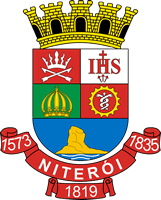 CÂMARA MUNICIPAL DE NITERÓIGabinete do Vereador Ricardo EvangelistaINDICAÇÃO Nº                /2019Sugere ao Poder Executivo Municipal, que providencie junto a NITTRANS, a sinalização horizontal na ciclovia da Estrada Leopoldo Froes – Icaraí - Niterói - RJ.Indico à Mesa Diretora na forma Regimental, ouvido o Douto Plenário, no pleno exercício de suas atribuições e prerrogativas, chefe do Executivo Municipal, que providencie junto a NITTRANS, a sinalização horizontal na ciclovia da Estrada Leopoldo Froes – Icaraí - Niterói - RJ.JUSTIFICATIVAJustifica-se a presente proposição, visando atender à reivindicação dos Ciclistas, que carecem de intervenção imediata da municipalidade.Niterói, 21 de Agosto de 2019_______________________________________VEREADOR RICARDO EVANGELISTA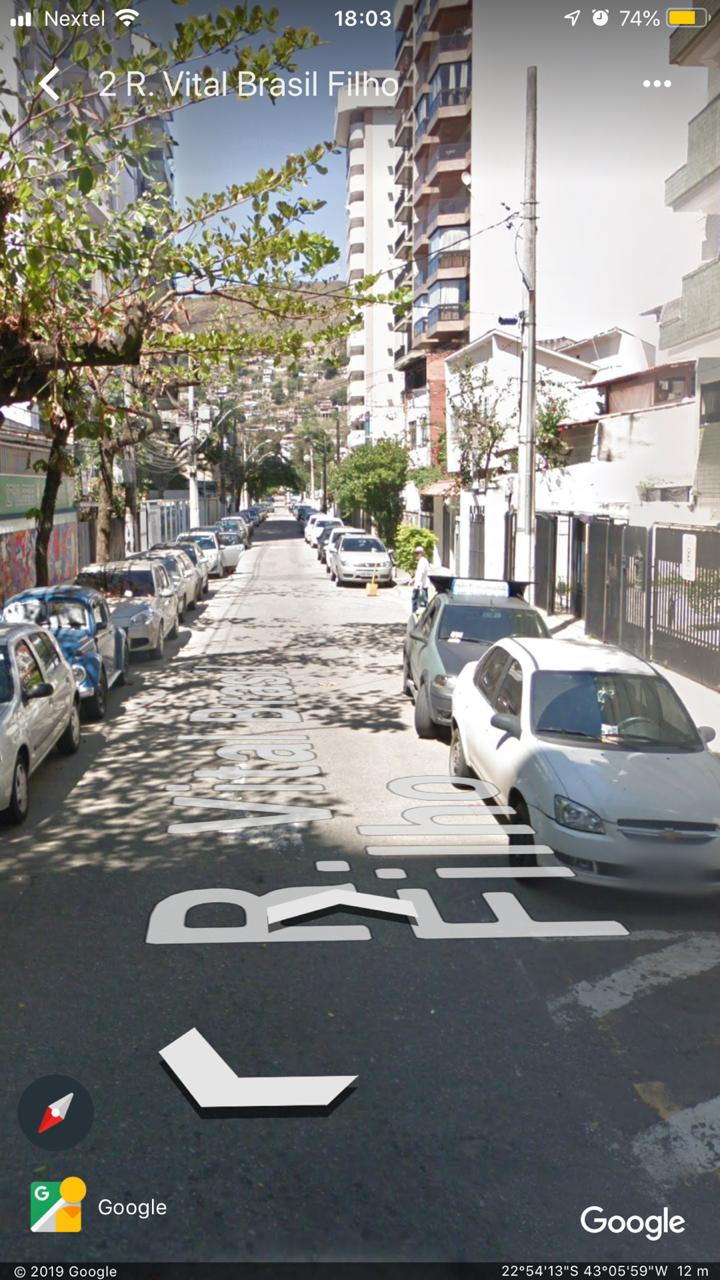 